ПРОЕКТ. Срок антикоррупционной экспертизы- 3 дняИВАНОВСКАЯ ОБЛАСТЬАДМИНИСТРАЦИЯ ЮЖСКОГО МУНИЦИПАЛЬНОГО РАЙОНАПОСТАНОВЛЕНИЕот __________ № ________                                                                     г. ЮжаО внесении изменений в муниципальную программу Южского городского поселения «Безопасный город», утвержденную постановлением Администрации Южского муниципального района от 29.12. 2017 г.  № 1341-пВ соответствии со статьей 179 Бюджетного кодекса Российской Федерации, постановлением Администрации Южского муниципального района от 19.10.2016 № 680-п «Об утверждении Порядка разработки, реализации и оценки эффективности муниципальных программ Южского муниципального района и Южского городского поселения и отмене постановлений Администрации Южского муниципального района от 02.09.2013 № 719-п и Администрации Южского городского поселения от 06.09.2013 № 490», решением Совета Южского городского поселения от 18.03.2021 № 17 «О внесении изменений и дополнение в решение Совета от 23.12.2020 № 38 «Об бюджете Южского городского поселения на 2021 год и на плановый период 2022 и 2023 годов»», Администрация Южского муниципального района  п о с т а н о в л я е т:	1. Внести в муниципальную программу Южского городского поселения «Безопасный город» (далее – Программа), утвержденную постановлением Администрации Южского муниципального района от 29.12.2017 № 1341-п (далее - Постановление) следующие изменения:1.1. Строку девятую таблицы, указанной в разделе 1 «Паспорт муниципальной программы Южского городского поселения», являющейся приложением № 1 к Постановлению, изложить в новой редакции:1.2. Строку седьмую таблицы, указанной в разделе 1 «Паспорта подпрограммы муниципальной программы Южского городского поселения», подпрограммы «Профилактика правонарушений, терроризма и экстремизма, а также минимизация и (или) ликвидация последствий проявления терроризма и экстремизма на территории Южского городского поселения», являющейся приложением № 1 к Программе, изложить в новой редакции:1.3. Раздел 4 «Ресурсное обеспечение подпрограммы» подпрограммы «Профилактика правонарушений, терроризма и экстремизма, а также минимизация и (или) ликвидация последствий проявления терроризма и экстремизма на территории Южского городского поселения», являющейся приложением № 1 к Программе, изложить в новой редакции:«4. Ресурсное обеспечение подпрограммы1.4. Строку седьмую таблицы, указанной в разделе 1 «Паспорт подпрограммы муниципальной программы Южского городского поселения» подпрограммы «Пожарная безопасность, развитие системы гражданской обороны, защиты населения и территории Южского городского поселения от чрезвычайных ситуаций», являющейся приложением № 2 к Программе, изложить в новой редакции:1.5. Раздел 4 «Ресурсное обеспечение подпрограммы» подпрограммы «Пожарная безопасность, развитие системы гражданской обороны, защиты населения и территории Южского городского поселения от чрезвычайных ситуаций», являющейся приложением № 2 к Программе, изложить в новой редакции:«4. Ресурсное обеспечение подпрограммы.2. Опубликовать настоящее постановление в официальном издании «Правовой Вестник Южского городского поселения» и на официальном сайте Южского муниципального района в информационно – телекоммуникационной сети «Интернет».Глава Южского муниципального района                                          В.И. Оврашко«Объемы ресурсного обеспечения программыОбщий объем бюджетных ассигнований:2018 год - 559 314,00 руб.;2019 год - 710 450,00 руб.;2020 год – 462 606,96 руб;2021 год - 855 000,00 руб.;2022 год - 675 000,00 руб;2023 год – 675 000,00 руб.- бюджет Южского городского поселения:2018 год - 559 314,00 руб.;2019 год - 710 450,00 руб.;2020 год – 462 606,96 руб;2021 год - 855 000,00 руб.;2022 год - 675 000,00 руб;2023 год - 675 000,00 руб.»«Объемы ресурсного обеспечения программыОбщий объем бюджетных ассигнований:2018 год – 8 000,00 руб.;2019 год – 89 500,00 руб.;2020 год – 233 500,00 руб;2021 год – 281 500,00 руб.;2022 год – 151 500,00 руб;2023 год – 151 500,00 руб.- бюджет Южского городского поселения:2018 год – 8 000,00 руб.;2019 год – 89 500,00 руб.;2020 год – 233 500,00 руб;2021 год – 281 500,00 руб.;2022 год – 151 500,00 руб;2023 год – 151 500,00 руб.»№п/пНаименование мероприятия/источник ресурсного обеспеченияНаименование мероприятия/источник ресурсного обеспеченияИсполнительИсполнитель2018 г.(руб.)2019 г.(руб.)2020 г.(руб.)2021 г.(руб.)2022 г. (руб.)2023 г.(Руб.)Подпрограмма, всегоПодпрограмма, всегоПодпрограмма, всегоПодпрограмма, всегоПодпрограмма, всего8 000,0089 500,00233500,00281500,00151500,00151500,00Бюджетные ассигнованияБюджетные ассигнованияБюджетные ассигнованияБюджетные ассигнованияБюджетные ассигнования8 000,0089 500,00233500,00281500,00151500,00151500,00-бюджет Южского городского поселения-бюджет Южского городского поселения-бюджет Южского городского поселения-бюджет Южского городского поселения-бюджет Южского городского поселения8 000,0089 500,00233500,00281500,00151500,00151500,00Основное мероприятие «Обеспечение безопасности населения Южского городского поселения»Основное мероприятие «Обеспечение безопасности населения Южского городского поселения»Основное мероприятие «Обеспечение безопасности населения Южского городского поселения»Основное мероприятие «Обеспечение безопасности населения Южского городского поселения»Основное мероприятие «Обеспечение безопасности населения Южского городского поселения»8 000,0089 500,00233500,00281500,00151500,00151500,00Бюджетные ассигнованияБюджетные ассигнованияБюджетные ассигнованияБюджетные ассигнованияБюджетные ассигнования8 000,0089 500,00233500,00281500,00151500,00151500,00-бюджет Южского городского поселения-бюджет Южского городского поселения-бюджет Южского городского поселения-бюджет Южского городского поселения-бюджет Южского городского поселения8 000,0089 500,00233500,00281500,00151500,00151500,001. Мероприятия по профилактике правонарушений, терроризма и экстремизма на территории Южского городского поселения1. Мероприятия по профилактике правонарушений, терроризма и экстремизма на территории Южского городского поселения1. Мероприятия по профилактике правонарушений, терроризма и экстремизма на территории Южского городского поселения1. Мероприятия по профилактике правонарушений, терроризма и экстремизма на территории Южского городского поселения1. Мероприятия по профилактике правонарушений, терроризма и экстремизма на территории Южского городского поселения8 000,001 500,000,001 500,001 500,001 500,00Бюджетные ассигнованияБюджетные ассигнованияАдминистрация Южского муниципального района в лице МБУК «Южская клубная система»Администрация Южского муниципального района в лице МБУК «Южская клубная система»Администрация Южского муниципального района в лице МБУК «Южская клубная система»8 000,000,000,000,000,000,00-бюджет Южского городского поселения-бюджет Южского городского поселенияАдминистрация Южского муниципального района в лице МБУК «Южская клубная система»Администрация Южского муниципального района в лице МБУК «Южская клубная система»Администрация Южского муниципального района в лице МБУК «Южская клубная система»8 000,000,000,000,000,000,00Бюджетные ассигнованияБюджетные ассигнованияАдминистрация Южского муниципального района в лице отдела по делам гражданской обороны и чрезвычайных ситуацийАдминистрация Южского муниципального района в лице отдела по делам гражданской обороны и чрезвычайных ситуацийАдминистрация Южского муниципального района в лице отдела по делам гражданской обороны и чрезвычайных ситуаций0,001 500,000,001 500,001 500,001 500,00-бюджет Южского городского поселения-бюджет Южского городского поселенияАдминистрация Южского муниципального района в лице отдела по делам гражданской обороны и чрезвычайных ситуацийАдминистрация Южского муниципального района в лице отдела по делам гражданской обороны и чрезвычайных ситуацийАдминистрация Южского муниципального района в лице отдела по делам гражданской обороны и чрезвычайных ситуаций0,001 500,000,001 500,001 500,001 500,002. Приобретение и установка видеокамер системы видеонаблюдения   на территории Южского городского поселения2. Приобретение и установка видеокамер системы видеонаблюдения   на территории Южского городского поселения2. Приобретение и установка видеокамер системы видеонаблюдения   на территории Южского городского поселения2. Приобретение и установка видеокамер системы видеонаблюдения   на территории Южского городского поселения2. Приобретение и установка видеокамер системы видеонаблюдения   на территории Южского городского поселения  0,000,0083500,000,000,000,00Бюджетные ассигнованияБюджетные ассигнованияБюджетные ассигнованияБюджетные ассигнованияАдминистрация Южского муниципального района в лице отдела по делам гражданской обороны и чрезвычайных ситуаций  0,000,0083500,000,000,000,00-бюджет Южского городского поселения-бюджет Южского городского поселения-бюджет Южского городского поселения-бюджет Южского городского поселенияАдминистрация Южского муниципального района в лице отдела по делам гражданской обороны и чрезвычайных ситуаций 0,000,0083500,000,000,000,003. Приобретение товаров и оказание услуг по организации канала связи для системы видеонаблюдения на территории Южского городского поселения3. Приобретение товаров и оказание услуг по организации канала связи для системы видеонаблюдения на территории Южского городского поселения3. Приобретение товаров и оказание услуг по организации канала связи для системы видеонаблюдения на территории Южского городского поселения3. Приобретение товаров и оказание услуг по организации канала связи для системы видеонаблюдения на территории Южского городского поселения3. Приобретение товаров и оказание услуг по организации канала связи для системы видеонаблюдения на территории Южского городского поселения0,0088 000,00150000,00280000,00150000,00150000,00Бюджетные ассигнованияБюджетные ассигнованияБюджетные ассигнованияБюджетные ассигнованияАдминистрация Южского муниципального района в лице отдела по делам гражданской обороны и чрезвычайных ситуаций0,0088 000,00150000,00280000,00150000,00150000,00-бюджет Южского городского поселения-бюджет Южского городского поселения-бюджет Южского городского поселения-бюджет Южского городского поселенияАдминистрация Южского муниципального района в лице отдела по делам гражданской обороны и чрезвычайных ситуаций0,0088 000,00150000,00280000,00150000,00150000,00»«Объемы ресурсного обеспечения подпрограммыОбщий объем бюджетных ассигнований:2018 год - 551 314,00 руб.;2019 год – 620 950,00 руб.;2020 год – 229 106,96 руб.;2021 год – 573 500,00 руб.;2022 год – 523 500,00 руб.;2023 год – 523 500,00 руб.- бюджет Южского городского поселения:2018 год - 551 314,00 руб.;2019 год – 620 950,00 руб.;2020 год – 229 106,96 руб.;2021 год – 573 500,00 руб.;2022 год – 523 500,00 руб.;2023 год – 523 500,00 руб.»№п/пНаименование мероприятия/источник ресурсного обеспеченияИсполнитель2018 г.(руб.)2019 г.(руб.)2020 г.(руб.)2021 г. (руб.)2022 г.(руб.)2023 г.(руб.)Подпрограмма, всегоПодпрограмма, всегоПодпрограмма, всего551314,00620950,00229106,96573500,00523500,00523500,00Бюджетные ассигнованияБюджетные ассигнованияБюджетные ассигнования551314,00620950,00229106,96573500,00523500,00523500,00-бюджет Южского городского поселения-бюджет Южского городского поселения-бюджет Южского городского поселения551314,00620950,00229106,96573500,00 523500,00523500,00Основное мероприятие «Обеспечение защиты населения и территории Южского городского поселения»Основное мероприятие «Обеспечение защиты населения и территории Южского городского поселения»Основное мероприятие «Обеспечение защиты населения и территории Южского городского поселения»551314,00620950,00229106,96573500,00523500,00523500,00Бюджетные ассигнованияБюджетные ассигнованияБюджетные ассигнования551314,00620950,00229106,96573500,00523500,00523500,00-бюджет Южского городского поселения-бюджет Южского городского поселения-бюджет Южского городского поселения551314,00620950,00229106,96573500,00523500,00523500,001.Мероприятия, направленные на обеспечение первичных мер пожарной безопасности в границах населенных пунктов Южского городского поселения1.Мероприятия, направленные на обеспечение первичных мер пожарной безопасности в границах населенных пунктов Южского городского поселения1.Мероприятия, направленные на обеспечение первичных мер пожарной безопасности в границах населенных пунктов Южского городского поселения280214,00248500,00166750,00261500,00211500,00211500,00Бюджетные ассигнованияБюджетные ассигнованияАдминистрация Южского муниципального района в лице МКУ «Управление городского хозяйства»280214,00248500,00166750,00261500,00211500,00211500,00-бюджет Южского городского поселения-бюджет Южского городского поселенияАдминистрация Южского муниципального района в лице МКУ «Управление городского хозяйства»280214,00248500,00166750,00261500,00211500,00211500,002. Мероприятия по развитию системы гражданской обороны,предупреждению и ликвидации чрезвычайных ситуаций, обеспечению безопасности людей на водных объектах Южского городского поселения, охране их жизни и здоровья2. Мероприятия по развитию системы гражданской обороны,предупреждению и ликвидации чрезвычайных ситуаций, обеспечению безопасности людей на водных объектах Южского городского поселения, охране их жизни и здоровья2. Мероприятия по развитию системы гражданской обороны,предупреждению и ликвидации чрезвычайных ситуаций, обеспечению безопасности людей на водных объектах Южского городского поселения, охране их жизни и здоровья37000,0012000,000,0012000,0012000,0012000,00Бюджетные ассигнованияБюджетные ассигнованияАдминистрация Южского муниципального района в лице отдела по делам гражданской обороны и чрезвычайных ситуаций37000,0012000,000,0012000,0012000,0012000,00-бюджет Южского городского поселения-бюджет Южского городского поселенияАдминистрация Южского муниципального района в лице отдела по делам гражданской обороны и чрезвычайных ситуаций37000,0012000,000,0012000,0012000,0012000,003. Резервный фонд Администрации Южского муниципального района3. Резервный фонд Администрации Южского муниципального районаАдминистрация  Южского муниципального района в лице отдела по делам гражданской обороны и чрезвычайных ситуаций234100,00328450,0062356,96300000,00300000,00300000,00Бюджетные ассигнованияБюджетные ассигнованияАдминистрация  Южского муниципального района в лице отдела по делам гражданской обороны и чрезвычайных ситуаций234100,00328450,0062356,96300000,00300000,00300000,00-бюджет Южского городского поселения-бюджет Южского городского поселенияАдминистрация  Южского муниципального района в лице отдела по делам гражданской обороны и чрезвычайных ситуаций234100,00328450,0062356,96300000,00300000,00300000,004.Выполнение работ по очистке участка берега противопожарного водоема, расположенного на ул. Стандартные дома г. Южа, по представлению Прокуратуры Южского района от 10.09.2019 №13-2019 (Закупка товаров, работ и услуг для обеспечения государственных(муниципальных)нужд) 4.Выполнение работ по очистке участка берега противопожарного водоема, расположенного на ул. Стандартные дома г. Южа, по представлению Прокуратуры Южского района от 10.09.2019 №13-2019 (Закупка товаров, работ и услуг для обеспечения государственных(муниципальных)нужд) Администрация Южского муниципального района в лице МКУ «Управление городского хозяйства»032000,000000Бюджетные ассигнованияБюджетные ассигнования032000,000000-бюджет Южского городского поселения-бюджет Южского городского поселения032000,000000»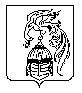 